16EG TACHWEDD 2022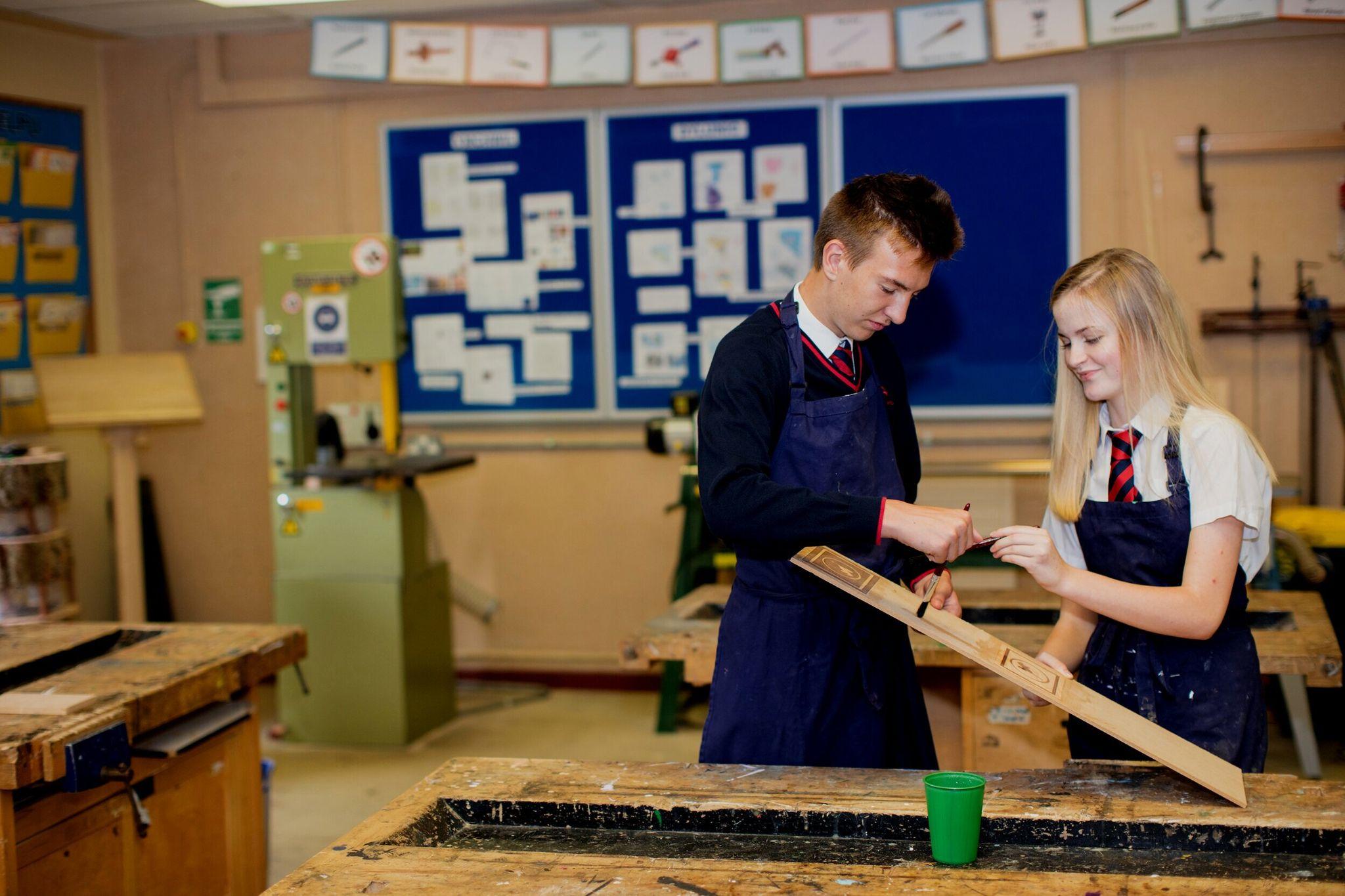 Int Eich Cyflwyno I'r Uwch Di̇m ArwainAnnwyl Rieni a Gofalwyr,Rwyn gobeithio eich bod chi a'ch teulu wedi mwynhau gwyliaur hanner tymor a holl ddathliadau'r wythnosau diwethaf. Ar ddechrau ail hanner tynor yr hydref mae'n ddiogel dweud bod y flwyddyn academaidd hon ar waith, ac mae pawb yn Ysgol Calon Cymru’n edrych ymlaen at waith caled rhwng nawr ar Nadolig. Diwrnod olaf yr ysgol elni fydd Dydd Mercher 21ain Rhagfyr, a bydd y disgyblion yn dychwelyd ar Ddydd Llun 9o1d Ionawr i ddechrau tymor y gwanwyn. Mae dyddiadau'r tymhorau i  gyd ar wefan Powys: https://en.powys.gov.uk/article/1166/School-Term-Dates Roeddwn am ysgrifennu atoch i gyflwynor Uwch Di̇m Arwain newydd i chi. Am y cafwyd rhai newidiadau ers dechrau'r flwyddyn academaidd.Mae UDA Ysgol Calon Cymru’n cynnwys y Pennaeth, Dirprwy Bennaeth (sy'n dirprwyo dros y Pennaeth pan fo angen), dau Uwch Bennaeth Cynorthwyol, pedwar Pennaeth Cynorthwyol a thri Phennaeth Cynorthwyol Cysylltiol.Dymar Uwch Di̇m Arwain cyflawn:Mae aelodau'r Uwch Di̇m Arwain wedi eu lleoli ar un campws, ond mae eu meysydd cyfrifoldeb penodol yn ymestyn dros yr ysgol gyfan. On ti̇m ydyn ni, ac rydym yn gweithio fel tim er budd y gymuned ysgol gyfan.Os hoffech gysylltu ag unrhyw aelod o'r UDA uchod, gwnewch hynny trwy swyddfa eu campws gan ddefnyddio’r manylion a roddwyd ar dudalen gyswllt ein gwefan:  https://www.ysgolcalon.cymru/contact Cofion Cynnes,PennaethRichard JonesDirprwy BennaethPennaeth YsgolLee PowellRheolwr AD a ChyllidNia LydiateUwch Bennaeth Cynorthwyol (Campws Llandrindod)Rhiannon Rhys JonesUwch Bennaeth Cynorthwyol (Campws Llanfair)Lyndon JonesPennaeth Cynorthwyol (Campws Llandrindod)Ross BennettPennaeth Cynorthwyol (Campws Llandrindod)Amy GriffithsPennaeth Cynorthwyol (Campws Llanfair)Sarah CuthbertsonPennaeth Cynorthwyol (Campws Llanfair)Laura LewisPennaeth Cynorthwyol Cysylltiol (Campws Llandrindod)Anwen NichollsPennaeth Cynorthwyol Cysylltiol (Campws Llandrindod A Llanfair)Vicky PhillipsPennaeth Cynorthwyol CysylltiolKelly Davies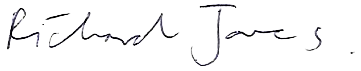 Dr. Richard JonesPenneath, Ysgol Calon Cymru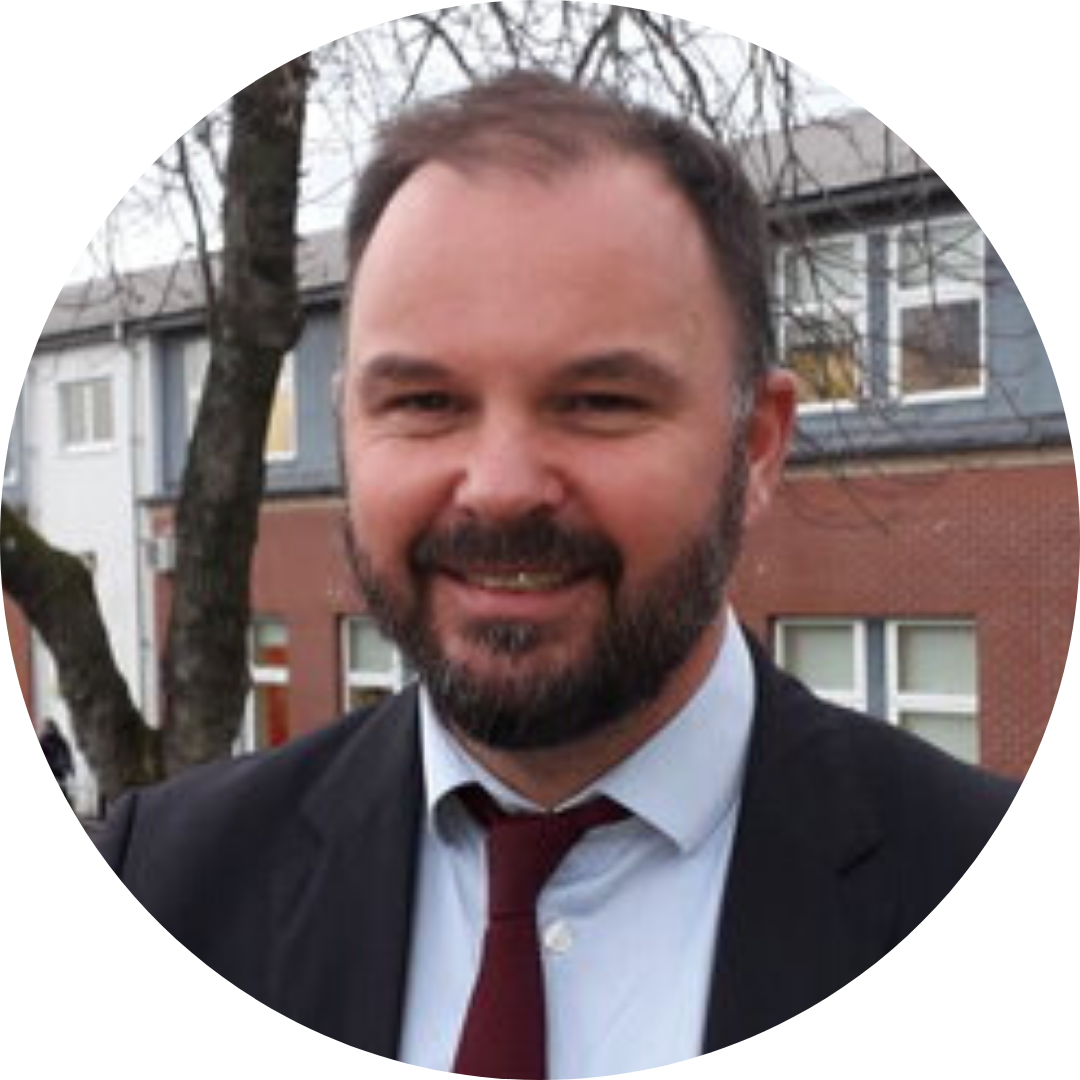 